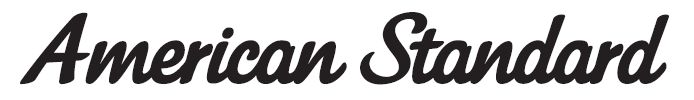 Shower Head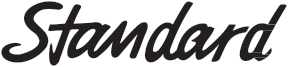 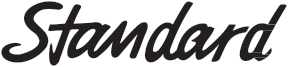 FFASTS04-006500BF012" Round Brass Rain Shower Head with Air-in (w/o shower arm) 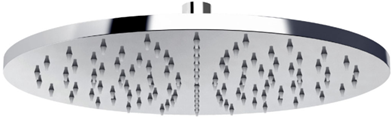 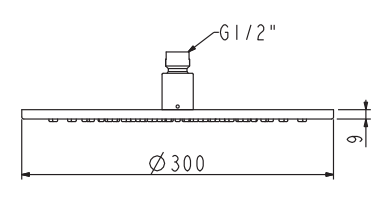 